Western Australia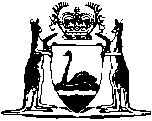 Business Names Act 1942		This Act was repealed by the Business Names Act 1962 s. 3(1) (No. 8 of 1962) as at 12 Oct 1962.		There are no Word versions of this Act, only PDFs in the Reprinted Acts database are available.